

DICKSON COUNTY SCHOOLS
Pre-K Peer Request Form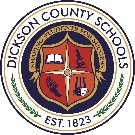 
Date: _____________________	     For School Year: ___________________
Child’s Name (first, last): ________________________________________
DOB: ________________________________
Gender:  ____Male     ____Female
  Requested School:   ____CES	  ____CENT	   ____OES	   ____WBESClass Requesting (by age):   3       4
Address: _________________________________________________________________________
Parent/Guardian: _________________________________________ 
Relationship: _________________________Phone Number: ______________________________________
E-mail Address: __________________________________________________
Please answer the following:Does the child receive any kind of therapy? __________
Example: Speech / Language Therapy, Occupational Therapy, Physical Therapy, ABA
Is the child completely toilet trained? _________ 
Is parent/guardian an employee of Dickson County Schools? ____________
*If YES, please indicate school / department: _________________________________
Comments: ___________________________________________________________________________________________________________________________________________________________

FOR CENTRAL OFFICE USE ONLY:
Date Received: ______________________
Date Placement Notification Sent: __________________________________________
Screening Date / Results: ____________________________________________________
Additional: ____________________________________________________________________